附：电子照片拍摄要求男女均着深色西装，白衬衫（女士衬衫领子式样需为尖头、翻领，见下方样图），男士系领带。女士不要佩戴首饰，不要浓妆艳抹，以淡妆为佳。头发梳理整齐，以露出双耳为佳。为防止反光，请不戴眼镜或戴无镜片的眼镜拍摄。照片具体要求：正面免冠，头部约占相片尺寸的2/3，白色背景无边框，像素：626*413，分辨率大于500dpi，格式JPG命名：2017+姓名+出生年月培训专业，例如：2017张小五199001全科委培单位可打包发送至邮箱：jsphjyc@126.com照片模板：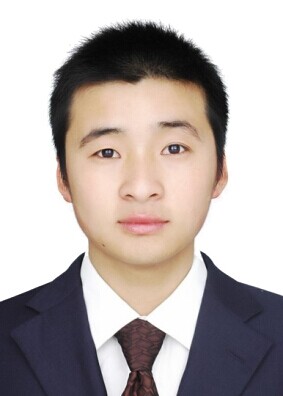 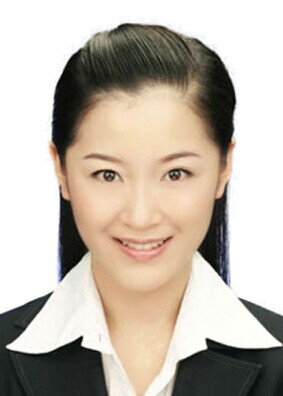 